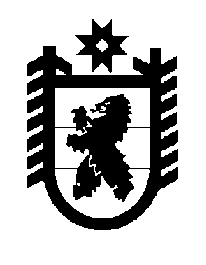 Российская Федерация Республика Карелия    ПРАВИТЕЛЬСТВО РЕСПУБЛИКИ КАРЕЛИЯПОСТАНОВЛЕНИЕот 17 августа 2012 года № 257-Пг. Петрозаводск О разграничении имущества, находящегося в муниципальной собственности Питкярантского муниципального районаВ соответствии с Законом Республики Карелия от 3 июля 2008 года № 1212-ЗРК «О реализации части 111 статьи 154 Федерального закона          от 22 августа 2004 года № 122-ФЗ «О внесении изменений                                  в законодательные акты Российской Федерации и признании утратившими силу некоторых законодательных актов Российской Федерации в связи             с принятием федеральных законов «О внесении изменений и дополнений  в Федеральный закон «Об общих принципах организации законодательных (представительных) и исполнительных органов государственной власти субъектов Российской Федерации» и «Об общих принципах организации местного самоуправления в Российской Федерации» Правительство Республики Карелия п о с т а н о в л я е т:1. Утвердить перечень имущества, находящегося в муниципальной собственности Питкярантского муниципального района, передаваемого              в муниципальную собственность Ляскельского сельского поселения, согласно приложению.2. Право собственности на передаваемое имущество возникает                 у Ляскельского сельского поселения со дня вступления в силу настоящего постановления.             ГлаваРеспублики  Карелия                                                               А.П. ХудилайненПереченьимущества, находящегося в муниципальной собственности Питкярантского муниципального района, передаваемого в муниципальную собственность Ляскельского сельского поселения________________Приложение к постановлению Правительства Республики Карелия                от  17 августа 2012 года № 257-ПНаименованиеимуществаАдрес местонахожденияимуществаИндивидуализирующиехарактеристики имуществаНежилые помещения в зданиипос. Ляскеля, ул. Бумажников, д.22бобщая площадь 995,2 кв.м, в том числе: на цокольном этаже здания – 334,5 кв.м, на первом этаже здания – 383,1 кв.м, на втором этаже здания – 277,6 кв.м